   ……………………………………..  ANABİLİM DALI BAŞKANLIĞINA… … … … … … numaralı … … … … … … … … … … … … … … … … …  Doktora Programı öğrencisiyim. Doktora yeterlik sınavına girmek istiyorum. Yeterlik sınavına girebilmem için gerekli işlemlerin yapılmasını arz ederim. 										……/……/.…….      					                                                                                                                                                                     … … … … … … … … … … …UYGUNDURTez Danışmanı      						Anabilim Dalı Başkanı                … … … … … … … … … … …                                                               … … … … … … … … … … … … …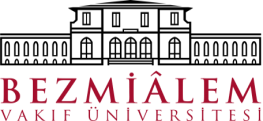 SAĞLIK BİLİMLERİ ENSTİTÜSÜDoktora Yeterlik Sınavı Talep FormuDoküman NoSAĞLIK BİLİMLERİ ENSTİTÜSÜDoktora Yeterlik Sınavı Talep Formuİlk Yayın Tarihi SAĞLIK BİLİMLERİ ENSTİTÜSÜDoktora Yeterlik Sınavı Talep FormuRevizyon Tarihi SAĞLIK BİLİMLERİ ENSTİTÜSÜDoktora Yeterlik Sınavı Talep FormuRevizyon No SAĞLIK BİLİMLERİ ENSTİTÜSÜDoktora Yeterlik Sınavı Talep FormuSayfa1/1